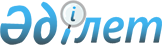 О внесении изменений и дополнений в приказ Министра обороны Республики Казахстан от 22 января 2016 года № 35 "Об утверждении Правил приема на обучение в военные учебные заведения, подведомственные Министерству обороны Республики Казахстан, реализующие образовательные программы соответствующего уровня"Приказ Министра обороны Республики Казахстан от 28 июля 2020 года № 353. Зарегистрирован в Министерстве юстиции Республики Казахстан 30 июля 2020 года № 21035
      ПРИКАЗЫВАЮ:
      1. Внести в приказ Министра обороны Республики Казахстан от 22 января 2016 года № 35 "Об утверждении Правил приема на обучение в военные учебные заведения, подведомственные Министерству обороны Республики Казахстан, реализующие образовательные программы соответствующего уровня" (зарегистрирован в Реестре государственной регистрации нормативных правовых актов за № 13268, опубликован 12 апреля 2016 года в информационно-правовой системе "Әділет") следующие изменения и дополнения:
      в Правилах приема на обучение в военные учебные заведения, подведомственные Министерству обороны Республики Казахстан, реализующие образовательные программы соответствующего уровня, утвержденных указанным приказом:
      пункты 2 и 3 изложить в следующей редакции:
      "2. Прием осуществляется в соответствии с утвержденным Министром обороны Планом набора, составляемым структурным подразделением МО РК, курирующим вопросы военного образования (далее – структурное подразделение).
      В случае перераспределения мест между специальностями и квалификациями вносятся соответствующие изменения и дополнения в План набора.
      3. До 1 июня года приема начальники военных учебных заведений, начальники структурных подразделений МО РК, Генерального штаба Вооруженных Сил Республики Казахстан (далее – ВС РК), главнокомандующие видами ВС РК, других войск и воинских формирований Республики Казахстан (далее – заказчики) представляют в структурное подразделение кандидатов для включения в проект приказа Министра обороны Республики Казахстан об утверждении составов приемных комиссий.";
      пункты 8 и 9 изложить в следующей редакции:
      "8. Для прохождения заключительного этапа приема до 1 июня года приема составляется таблица расчета рейтингового бала, утверждаемая руководителями военных учебных заведений по согласованию со структурным подразделением, которое размещается на интернет ресурсе военного учебного заведения и доводится до местных органов военного управления (за исключением послевузовского образования).
      9. В Республиканские школы "Жас улан" (далее – Школа) принимаются юноши – граждане Республики Казахстан не моложе пятнадцати, но не старше шестнадцати лет на год поступления, окончившие в год поступления 9 (10 - при 12-ти летнем обучении) классов организации среднего образования и получившие свидетельство об окончании основного среднего образования.
      Структурное подразделение, до 1 марта года приема, доводит до местного исполнительного органа (управления образования) информацию о планируемом приеме учащихся в Школы.";
      пункты 24 и 25 изложить в следующей редакции:
      "24. Поступающий из числа граждан до 1 мая года приема обращается с заявлением в местный орган военного управления по месту жительства.
      Руководитель местного органа военного управления организует работу по специальной проверке в соответствии с подпунктом 7) статьи 12 Закона Республики Казахстан от 12 декабря 1995 года "Об органах национальной безопасности Республики Казахстан" (далее – Закон об ОНБ РК), и прохождению предварительного медицинского освидетельствования в соответствии с Правилами проведения военно-врачебной экспертизы.
      Поступающие, прошедшие специальную проверку, годные по состоянию здоровья к обучению, имеющие документ об образовании со средним баллом успеваемости не менее 3.0 или GPA не менее 2, прибывают в Кадетский корпус до 30 июля года приема включительно.
      25. Поступающий из числа военнослужащих для поступления в Кадетский корпус обращается с соответствующим рапортом на имя командира воинской части до 1 июня года приема.
      Командир воинской части, военнослужащий которой изъявил желание поступить в Кадетский корпус, организует работу по специальной проверке в соответствии с Законом об ОНБ РК, и прохождение военнослужащим предварительного медицинского освидетельствования в соответствии с Правилами проведения военно-врачебной экспертизы.
      Военнослужащий, прошедший специальную проверку, годный по состоянию здоровья к обучению, имеющий документ об образовании со средним баллом успеваемости не менее 3.0 или GPA не менее 2, прибывает в Кадетский корпус до 30 июля года приема.";
      часть третью пункта 39 изложить в следующей редакции:
      "Граждане, прошедшие специальную проверку, годные по состоянию здоровья к обучению, набравшие не менее 50 баллов по 5 предметам ЕНТ (в том числе не менее 7 баллов по одному из профильных предметов и не менее 4 баллов по каждому из остальных предметов), прибывают в военный институт для сдачи документов в период с 20 по 26 июля включительно года приема.";
      часть третью пункта 41 изложить в следующей редакции:
      "Военнослужащим, прошедшим специальную проверку, признанным годным к обучению и набравшим не менее 50 баллов по 5 предметам ЕНТ (в том числе не менее 7 баллов по одному из профильных предметов и не менее 4 баллов по каждому из остальных предметов), предоставляются учебные отпуска в соответствии с пунктом 135 Правил прохождения воинской службы в Вооруженных Силах, других войсках и воинских формированиях Республики Казахстан, утвержденных Указом Президента Республики Казахстан от 25 мая 2006 года № 124, с указанием даты прибытия в военный институт не позднее 26 июля года приема.";
      часть четвертую пункта 42 изложить в следующей редакции:
      "Выпускники Школ и специализированного лицея "Арыстан", прошедшие специальную проверку, годные по состоянию здоровья к обучению, сдавшие профессионально-психологическое тестирование и нормативы по физической подготовке, набравшие не менее 50 баллов по результатам ЕНТ (в том числе не менее 7 баллов по одному из профильных предметов и не менее 4 баллов по каждому из остальных предметов), прибывают в военные институты 30 июля года приема для прохождения окончательного медицинского освидетельствования.";
      пункты 54, 55, 56 и 57 изложить в следующей редакции:
      "54. В Национальный университет обороны имени Первого Президента Республики Казахстан – Елбасы (далее – НУО) поступают лица в соответствии со статьей 39-1 Закона.
      Обучение в магистратуре и докторантуре НУО осуществляется по очной форме, в том числе с использованием дистанционных образовательных технологий, по следующим уровням управления:
      1) оперативно-тактический уровень управления; 
      2) оперативно-стратегический уровень управления;
      3) стратегический уровень управления.
      55. Начальники структурных подразделений МО РК, Генерального штаба, главных управлений ВС РК, других войск и воинских формирований Республики Казахстан, главнокомандующие видами, командующие войсками региональных командований (родами войск) ВС РК, командиры воинских частей (учреждений) проводят предварительный отбор кандидатов, в том числе профессионально-психологическое тестирование и рассматривают, изъявивших желание поступить в НУО, на заседаниях аттестационных комиссий, создаваемых в воинских частях (государственных учреждениях) и направляют списки отобранных кандидатов на обучение в структурное подразделение МО РК, курирующее вопросы кадровой работы не позднее 15 мая года приема.
      56. Списки кандидатов, поступающих для обучения в НУО формируются структурным подразделением МО РК, курирующим вопросы кадровой работы и утверждаются начальником Генерального штаба ВС РК в срок до 20 июня года приема (на факультет специальной подготовки НУО – войсковая часть 14776) на основании плана набора.
      Предварительный отбор и прием на факультет специальной подготовки НУО по специальности "Аналитическая работа в военном деле" осуществляет войсковая часть 14776 в соответствии с отдельным приказом МО РК.
      57. Требования к поступающим в профильную магистратуру по оперативно-тактическому уровню управления:
      1) наличие высшего образования и не менее 2 лет прохождения службы на должностях заместителя командира батальона, ему равных и выше;
      2) на отдельные специальности при наличии диплома с отличием о высшем образовании и не менее 1 года прохождения службы";
      пункты 61 и 62 изложить в следующей редакции:
      "61. НУО разрабатывает примерный перечень вопросов по дисциплинам, выносимым на вступительные экзамены по профилю и до 1 мая года приема проводят согласование с заказчиками.
      В срок до 1 июня года приема НУО направляет в адрес заказчиков перечень вопросов, выносимых на вступительные экзамены по профилю.
      62. Кандидатам, поступающим в НУО для подготовки и сдачи вступительных экзаменов предоставляется учебный отпуск. Прибытие поступающих в НУО – не позднее 25 июля года приема. В период с 25 по 31 июля года приема в НУО организуются консультации по вступительным экзаменам.";
      пункты 64, 65, 66, 67, 68, 69 и 70 изложить в следующей редакции:
      "64. Прием в НУО осуществляется на основании вступительных экзаменов: 
      1) в магистратуру:
      по профилю;
      по физической подготовке;
      2) в докторантуру:
      по профилю;
      по иностранному языку.
      65. Сдача каждого вступительного экзамена допускается только один раз. Поступающий, не сдавший предыдущий экзамен, к следующему экзамену не допускается.
      66. Председатель приемной комиссии до 25 июля года приема утверждает график сдачи вступительных экзаменов в период с 1 по 10 августа года приема включительно.
      67. Экзамен по физической подготовке включает прием нормативов по физической подготовке для военнослужащих, в соответствии с Приказом № 195 и проводится представителями структурного подразделения Генерального штаба ВС РК, курирующего вопросы физической подготовки.
      68. Программы экзаменов по профилю включают Перечень вопросов и определяют порядок проведения экзамена и критерии оценивания поступающих.
      Экзаменационные билеты формируются экзаменационными комиссиями по профилю. 
      Составы экзаменационных комиссий утверждаются приказом первого заместителя Министра обороны - начальника Генерального штаба ВС РК в срок до 20 июля года приема и формируются: 
      1) в магистратуру - из представителей заказчиков;
      2) в докторантуру - из числа военнослужащих (служащих), имеющих ученую степень.
      69. Поступающие, набравшие положительные баллы по результатам вступительных экзаменов допускаются к конкурсному отбору по специальности, с учетом утвержденного количества мест для других ведомств согласно плану набора, в соответствии с рейтингом и проводится приемной комиссией до 11 августа года приема.
      70. При поступлении в докторантуру с использованием дистанционных образовательных технологий кандидатов из числа руководства Министерства обороны (заместителей Министра обороны, начальника Генерального штаба) и НУО (начальника и его заместителей), в состав экзаменационной комиссии дополнительно включаются представители сторонних организаций, имеющие ученую степень и опыт работы в сфере обороны и военной безопасности не менее пяти лет.";
      пункт 71 исключить;
      часть третью пункта 73 изложить в следующей редакции:
      "На основании решения приемной комиссии о зачислении структурное подразделение МО РК, курирующее вопросы кадровой работы до 15 августа года приема издает приказ Министра обороны Республики Казахстан о зачислении в НУО.";
      дополнить пунктом 74 следующего содержания:
      "74. В случае одинаковых показателей при проведении конкурса на зачисление в НУО преимущественное право имеют лица, набравшие наиболее высокий балл по профильному экзамену.";
      приложение 4 дополнить пунктом 5 следующего содержания:
      "5. Документ, подтверждающий прохождение профессионально-психологического отбора, заверенный вышестоящим начальником (командиром).";
      приложение 5 изложить в новой редакции согласно приложению 1 к настоящему приказу;
      дополнить приложением 6 в редакции согласно приложению 2 к настоящему приказу.
      2. Департаменту военного образования и науки Министерства обороны Республики Казахстан в установленном законодательством Республики Казахстан порядке обеспечить:
      1) государственную регистрацию настоящего приказа в Министерстве юстиции Республики Казахстан;
      2) размещение настоящего приказа на интернет-ресурсе Министерства обороны Республики Казахстан после его первого официального опубликования;
      3) направление сведений в Юридический департамент Министерства обороны Республики Казахстан об исполнении мероприятий, предусмотренных подпунктами 1) и 2) настоящего пункта в течение десяти календарных дней со дня государственной регистрации.
      3. Контроль за исполнением настоящего приказа возложить на заместителя Министра обороны Республики Казахстан курирующего вопросы военного образования.
      4. Настоящий приказ довести до должностных лиц в части, их касающейся.
      5. Настоящий приказ вводится в действие по истечении десяти календарных дней после дня его первого официального опубликования. Перечень  дисциплин, выносимых на вступительные экзамены в НУО Перечень профильных предметов для поступающих в военные учебные заведения, реализующие образовательные программы высшего образования
					© 2012. РГП на ПХВ «Институт законодательства и правовой информации Республики Казахстан» Министерства юстиции Республики Казахстан
				
      Министр обороны
Республики Казахстан 

Н. Ермекбаев
Приложение 1
к приказу Министра обороны
Республики Казахстан
от 28 июля 2020 года
№ 353Приложение 5
к Правилам приема на обучение
в военные учебные заведения,
подведомственные
Министерству обороны
Республики Казахстан,
реализующие образовательные
программы соответствующего уровня"
№ п/п
Наименование дисциплин
Форма проведения
Магистратура оперативно-тактический уровень управления
Магистратура оперативно-тактический уровень управления
Магистратура оперативно-тактический уровень управления
1.
Экзамен по профилю
устно-письменная
2.
Экзамен по физической подготовке
практическая
Магистратура стратегический и оперативно-стратегический уровни управления
Магистратура стратегический и оперативно-стратегический уровни управления
Магистратура стратегический и оперативно-стратегический уровни управления
1.
Экзамен по профилю
устно-письменная
2.
Экзамен по физической подготовке
практическая
Докторантура
Докторантура
Докторантура
1.
Экзамен по профилю
устно-письменная
2.
Экзамен по иностранному языку
устно-письменнаяПриложение 2
к приказу Министра обороны 
Республики Казахстан
от 28 июля 2020 года
№ 353Приложение 6
к Правилам приема на обучение
в военные учебные заведения,
подведомственные
Министерству обороны
Республики Казахстан,
реализующие образовательные
программы соответствующего уровня"
№ п/п
Наименование ВУЗа
Наименование профильных предметов
1
Военный институт Сухопутных войск
Математика, физика
1
Военный институт Сухопутных войск
Математика, география
2
Военный институт Сил воздушной обороны
Математика, физика
3
Военно-инженерный институт радиоэлектроники и связи
Математика, физика